Министерство образования, науки и молодёжной политикиКраснодарского краяГосударственное бюджетное учреждениедополнительного образованияКраснодарского края «Центр развития одарённости»Методические рекомендации к выполнению контрольной работы №2 по истории для учащихся 5 класса заочных курсов «Юниор» очно-заочного обучения (с применением дистанционного образовательных технологий и электронного обучения)Составитель:А.С. Сапаровамагистрантка кафедры всеобщей истории и международных отношений КубГУКраснодар 2019АннотацияМетодическая разработка по выполнению контрольной работы №2 по истории предназначена для учащихся 5 класса заочных курсов «Юниор» очно-заочного обучения (с применением дистанционного образовательных технологий и электронного обучения), с базовыми знаниям и умениями по истории, которые заложены в ПООП основного общего образования. В особенности она рассчитана на талантливых учеников, проявивших неординарные знания и умения по истории в формате состязательных конкурсов (в т.ч. олимпиад) на уровне основного общего образования.  Пояснительная запискаДанная методическая разработка предназначена для учащихся 5-х классов заочных курсов «Юниор» очно-заочного обучения (с применением дистанционного образовательных технологий и электронного обучения), с базовыми знаниям и умениями по истории.Целью методической разработки является развитие мотивации учащегося к познанию и творчеству через его увлечение историей и приобщение учащихся к общечеловеческим ценностям.Задачами данной разработки являются: •	усвоение фактологического материала: умение его воспринимать, анализировать, сопоставлять, делать выводы, применять по отношению к схожим историческим ситуациям.  •	усвоение навыков работы с историческими источниками: классифицировать исторические источники по типу информации, осуществлять внешнюю (установление времени, места, авторства, исторических реалий времени создания источника) и внутреннюю критику (основные идеи) источника, соблюдать принцип комплексности анализа всех видов источников, принцип объективности, принцип историзма;  умения работать с отображениями информации в различных знаковых системах (текст, карта, рисунок, таблица, схема, мультимедиа-источники).•	понимание специфики решения олимпиадных заданий.•	развитие мотивации к историческому познанию, формирование потребности в саморазвитии и самостоятельности.Методическая разработка темы №2 рассчитана на 15 часов и включает в себя теоретический (лекционный) материал, рекомендации по организации, методике изучения темы и заданий контрольной работы, задания для самостоятельного выполнения, рекомендуемую литературу и источники, полные решения и ответы, а также критерии оценивания каждого задания.Формой аттестации/контроля является выполнение различных заданий, представленных в контрольной работе №2.ВведениеНовизна данной методической разработки состоит в том, что, она позволяет расширить и углубить знания школьников по истории и культуре, дать им целостное представление о развитии основных исторических этапов и познакомить с сутью дискуссий по отдельным историческим проблемам. Актуальность методической разработки обусловлена необходимостью более глубокого изучения курса истории, вызванной интересом обучающихся к участию во всероссийской олимпиаде школьников по истории и подготовки к ней. Актуальность предлагаемой разработки определяется запросом со стороны детей и их родителей на программы дополнительного образования для школьников, материально-технические условия для реализации которых имеются только на базе Центра развития одаренности.Целью методической разработки является развитие мотивации учащегося к познанию и творчеству через его увлечение историей и приобщение учащихся к общечеловеческим ценностям.Адресатами методической разработки являются ученики 5-х классов с базовыми знаниям и умениями по истории, которые заложены в ПООП основного общего образования. В особенности она рассчитана на талантливых учеников, проявивших неординарные знания и умения по истории в формате состязательных конкурсов (в т.ч. олимпиад) на уровне основного общего образования.  Данная методическая разработка имеет базовый уровень и рассчитана на 15 часов. Форма обучения – заочная (с применением дистанционных образовательных технологий и электронного обучения).Состав группы учеников – постоянный. Занятия - групповые. Виды занятий: лекции, тренинги, семинарские занятия.Условиям применения данной методической разработки являются:материально-техническое обеспечение: лекционная аудитория, компьютерный кабинет; оборудование: проектор, ноутбук, компьютер; информационное обеспечение - выход в сеть Интернет. Лекционный материал. Блок №2 «Древний Восток»С конца IV тыс. до н.э. в истории человечества начинается новый этап – появляются первые цивилизации, резко отличающиеся от первобытных обществ. Важнейшей характерной чертой новой ступени развития стало создание государств, которые в IV–II тыс. до н.э. возникают на обширной территории от Средиземного моря до Тихого океана. История этих государств с конца IV тыс. до н. э. приблизительно до середины I тыс. н.э. называется историей Древнего мира и условно делится на три этапа:конец IV тыс. до н.э. – конец II тыс. до н.э. (эпоха ранней Древности);конец II тыс. до н.э. – конец I тыс. до н.э. (эпоха расцвета древних государств);первая половина I тыс. н.э. (эпоха поздней Древности).В истории древних государств выделяются два основных варианта развития – древневосточный и античный (Греция, Рим), каждый из которых имеет свою специфику. В этой главе рассматривается история древневосточных государств.Эпоха ранней Древности (конец IV - конец II тыс. до н.э.)Хронологические рубежи периода ранней Древности (конец IV – конец II тыс. до н.э.) практически совпадают с эпохой бронзы, или бронзовым веком.Самые первые государства на земле появляются в долинах крупных рек Нила, Тигра, Евфрата, там, где возможно было создать оросительные (ирригационные) системы – основу поливного земледелия. В долинах этих рек люди гораздо меньше, чем в других местах, зависели от природных условий, получали стабильные урожаи. Строительство ирригационных комплексов требовало совместной работы большого числа людей, ее четкой организации и являлось одной из важнейших функций первых государств, начальной формой которых были так называемые номы.Ном представлял собой земли нескольких территориальных общин, административным, религиозным, культурным центром которых являлся город. Такие города–государства впервые возникали в конце IV тыс. до н.э. в Египте и Южной Месопотамии (нижние течения Тигра и Евфрата). В научной литературе встречаются и альтернативные обозначения региона — Двуречье и Междуречье. Со временем номы превратились в объединения какого-либо речного бассейна или объединились под властью более сильного нома, собирающего дань с более слабых.С появлением в III тыс. до н.э. крупных государств начинает складываться особая форма социально-политического устройства – деспотия, характерная для большинства древневосточных стран на протяжении всей их истории. Правитель государства в развитой деспотии обладал всей полнотой власти, считался богом или, в крайнем случае, потомком богов. Большую роль в управлении страной играл бюрократический аппарат, где существовали четкая система рангов, субординация. На все трудовое население деспотического государства, кроме налогов, были возложены и государственные повинности – так называемые общественные работы.В III тыс. до н.э. основной экономической единицей являлись крупные царские хозяйства, полностью господствовал натуральный тип производства. Торговые отношения развивались в рамках изолированных друг от друга регионов (Египта, Месопотамии, Индии) и существовали в основном в виде обмена.Именно в III тыс. до н.э. начинают складываться рабовладельческие отношения, появляется патриархальное рабство, характерное для государств Древнего Востока (в отличие от античных государств, где существует классическое рабство). Патриархальное рабство возникает в условиях преобладания натурального хозяйства, когда продукция производится в основном для собственного потребления и нет необходимости в такой высокой степени эксплуатации, как при товарном производстве. В основе названия этого типа рабства слово «патриарх», т.е. глава семьи. Раб как бы становится младшим, не полноправным членом большой семьи, работает вместе со своими хозяевами, которые, хоть и считают его своей собственностью, еще не видят в нем просто живое орудие труда, признают за ним некоторые права человеческой личности. При этом типе рабства в неволю попадали не только военнопленные – чужаки, но также и люди, оказавшиеся в долговой кабале, т.е. соплеменники, чего не было при классическом рабстве. Рабы могли принадлежать государству, храмам, частным лицам, однако они не были основными производителями материальных благ, как, например, в античных государствах. В странах Древнего Востока основную работу, особенно в сельском хозяйстве – ведущей отрасли экономики, выполняли крестьяне – общинники, многие из которых находились в той или иной степени зависимости от государства. На этом этапе во всех государствах, хотя и при наличии некоторых особенностей (например, в Египте), существовало два сектора экономики, связанных с видами собственности на землю – одной из важнейших характеристик экономического развития, особенно на ранних ступенях истории человечества, когда основой экономики было сельское хозяйство. Прежде всего, существовал общинный сектор экономики, где собственность на землю принадлежала территориальным общинам, а движимое имущество являлось частной собственностью общинников, которые обрабатывали выделенные им наделы земли. Кроме того, существовал и государственный сектор экономики, в который входили земли, принадлежавшие государству в лице царя, а также земли, пожалованные храмам: работали здесь формально свободные, но бесправные, так называемые царские люди. И в государственном, и в общинном секторе в качестве вспомогательного использовался труд рабов, сформировался патриархальный тип рабовладельческих отношений.Во II тыс. до н.э. в древневосточных государствах происходит некоторое усовершенствование орудий труда, наблюдается прогресс в ремесле и отчасти в сельском хозяйстве, растет товарность производства, развивается ростовщичество, долговое рабство. Государственные земли на разных условиях начинают предоставляться частным лицам. В это время между различными областями Ближнего Востока устанавливаются экономические, политические и культурные контакты, оформляются международные торговые пути, растет число торговых поселений на территории других государств. В то же время обостряется борьба за преобладание на торговых путях, растет число войн.Конец II тыс. до н.э. стал сложным периодом в истории древних государств. В это время заканчивается бронзовый век, когда орудия труда, оружие изготавливалось преимущественно из бронзы, начинается железный век. Культуру железа на территорию древних государств приносят молодые народы. В частности, так называемые народы моря, которые вторгаются на территорию Египта, в Малую Азию, Восточное Средиземноморье и оказывают сильное воздействие на весь Ближний Восток.В других регионах Древнего мира на рубеже II–I тыс. до н.э. также наблюдается активное движение племен. На территорию Ирана приходят индийские и персидские племена, в Индии долину Ганга начинают осваивать индоарийские племена.Рассмотрим теперь особенности исторического развития крупнейших цивилизаций Древнего Востока в IV–II тыс. до н.э.ЕгипетВ долине Нила в результате слияния номов возникли два царства – Нижний и Верхний Египет.Примерно в 3100 году до н.э. их объединил в одно государство фараон Мина (Менес), основавший первую династию египетских фараонов. Столицей государства стал город Мемфис, находившийся на границе Нижнего и Верхнего Египта.В первой половине III тыс. до н.э. Египет – это крупное централизованное государство, проводящее активную внешнюю политику. Его влияние распространяется на области Синайского полуострова, южную Палестину, а также долину Нила южнее первого порога. В это время в Египте складывается централизованная деспотическая монархия, фараон обладает неограниченной властью, ему принадлежит весь земельный фонд страны, большие ресурсы рабочей силы.Основой экономики являются крупные царские хозяйства, кроме того, выделяются земли храмам и, вероятно, – некоторым частным лицам. Практически все крестьяне-общинники превращаются в зависимую категорию царских людей – так называемых хему, среди которых представлены практически все сельскохозяйственные и ремесленные специальности. Хему работают там, куда их направят власти, получая за это продовольственный паек или надел земли. Большое распространение в Египте получают общественные работы, возложенные в основном на хему (например, строительство царских усыпальниц – пирамид, поддержание в порядке и создание новых оросительных каналов).Для управления страной создается разветвленный бюрократический аппарат, чиновники играют большую роль в жизни общества.Примерно с середины III тыс. до н.э. власть фараонов начинает ослабевать, укрепляются позиции местной знати и единое государство распадается на полунезависимые номы, переживая период внутренней раздробленности, упадка. В XXII в. до н.э. фараону Ментухотепу I удается объединить страну, воссоздать централизованное государство, столицей которого становятся Фивы.В конце III тыс. до н.э. в Египте начинается кризис царских хозяйств, требовавших больших расходов на управление, подчинение зависимых работников. Примерно с этого времени широко распространяется практика предоставления земли из государственного фонда частным лицам в аренду или в виде платы за службу.На рубеже III–II тыс. до н.э. в Египте к власти приходит XII династия, основанная Аменемхетом I (первая половина XX в. до н.э.) При нем и его преемниках наступает расцвет страны. Для изготовления орудий труда очень активно используется бронза, расширяется оросительная система, значительных успехов достигает земледелие. Как и раньше, земля считается собственностью фараона, но уменьшаются размеры царского хозяйства, наряду с ним и с хозяйствами крупных чиновников, местной знати, храмов появляется множество мелких и средних хозяйств, что создает условия для дальнейшего развития внутренней торговли, экономики в целом.Однако в XVIII в. До н.э. Египет был захвачен кочевыми племенами гиксосов, пришедшими из Азии, и в стране вновь началась внутренняя раздробленность.В начале XVI в. до н.э. власть гиксосов была свергнута, фараон Яхмос I (первая половина XVI в. до н.э.) воссоздал единое государство, и в середине II тыс. до н.э. Египет становится наиболее могущественным и обширным царством Ближнего Востока.В первой половине XIV в. до н.э. завоевательные походы Египта были временно приостановлены в связи с религиозной реформой фараона Аменхотепа IV (Эхнатона) (первая половина XIV в. до н.э.), но уже с конца века начинаются войны с хеттами, в результате которых Южная Сирия, Палестина и Финикия оказались в сфере влияния Египта.В XII в. до н.э. Египет вновь оказался в очень сложном положении: он одновременно подвергся нападению ливийских племен, живших западнее Египта на северном побережье Африки, а также нападению народов моря – группы племен, вторгшихся на рубеже XIII–XII вв. до н.э. с Балканского полуострова через Эгейское море в Переднюю Азию. До сих пор точно не установлено, какие именно народы входили в эту волну переселенцев, хотя есть предположение, что среди них были ахейские греки, разгромившие Трою, город-государство на севере Эгейского побережья Малой Азии. Используя в сражениях неизвестное в Египте и других странах железное оружие, народы моря были грозным противником.Шумеро-аккадский периодС большим трудом нападения завоевателей были отражены, но Египет потерял прежнее могущество, ослабла центральная власть, начался кризис государства, проявлявшийся в частой смене правителей, мятежах, усилении позиций местной, номовой, знати, утрате иноземных владений. В результате в XI в. до н.э. у единое государство распадается на два царства – Нижний Египет и Верхний Египет. В Нижнем Египте большую роль начинают играть иноземцы – ливийцы, основавшие свою династию. С этого времени единое самостоятельное египетское государство прекращает свое существование, а Южной Месопотамии конца IV тыс. – первой половины III тыс. до н.э. в отличие от Египта не сложилось централизованное государство, а существовало несколько политических центров. Наиболее влиятельными из них были Аккад, Ларса, Ниппур, Эри- Щду, Лагаш, Урук, Умма, Ур. Эти и другие южно-месопотамские города-государства в этническом, религиозном, культурном отношении представляли собой единое целое – государство Шумер. Здесь, как и в Египте, часть государственной земли выделяется храмам, получают распространение общественные работы. Однако наряду с государственной (царской) собственностью на землю существует и земельная собственность территориальных общин, где развиваются частные хозяйства.Централизованные государства в Месопотамии возникают во второй половине III тыс. до н.э. В Шумере на преобладающее положение претендуют Лагаш и его постоянный враг – Умма. После напряженной борьбы в XXIV в. до н.э. правители Уммы захватили Лагаш, а затем распространили свое господство почти на весь Шумер, сделав столицей город Урук. Вскоре, однако, это государство было захвачено Саргоном Древним (2316–2261 до н.э.) – царем города Аккад, который, организовав первое в истории постоянное войско, сумел создать в Месопотамии крупное централизованное государство с неограниченной властью царя. При нем значительно увеличились размеры царского хозяйства, была налажена оросительная система в общегосударственном масштабе, введена единая система мер и весов. Саргон Древний стал основателем династии, которая правила в Месопотамии около полутора веков.В начале XXII в. до н.э. власть над Южной Месопотамией перешла к городу Ур, где начала править так называемая третья династия Ура, представители которой носили титул царя Шумера и Аккада. Царская власть имела ярко выраженный деспотический характер – цари еще при жизни обожествлялись, был создан сильный центральный аппарат управления, в царских и храмовых владениях велся учет всех направлений хозяйственной жизни. В XXI в. до н.э. были изданы законы – древнейшие из известных нам законодательных актов, в которых, например, был установлен принцип денежного возмещения пострадавшему.В конце XXI в. до н.э. третья династия Ура, ослабленная борьбой с кочевниками-завоевателями – аморейскими племенами, была свергнута. Централизованное государство в Месопотамии прекратило существование. Появилось множество местных династий аморейского происхождения.Ассирия и Вавилон во II тыс. до н.э.В XIX в. до н.э. в Месопотамии среди других выделяются два наиболее влиятельных государства, соперничество которых определило развитие этого региона на многие века вперед. На юге амореи создают государство со столицей в городе Вавилон. На севере к этому времени сформировалось государство Ассирия со столицей в городе Ашшур – крупном торгово-перевалочном центре, где пересекались пути из Месопотамии в Северную Сирию, Малую Азию, Египет.В первой половине XVIII в. до н.э. вавилонский царь Хаммурапи (1792–1750 до н.э.), захватив всю Южную Месопотамию, подчиняет себе Ассирию. Возникает мощная держава с сильной царской властью, создаются законы нового государства, известные как законы Хаммурапи. В них заметно стремление облегчить участь некоторых слоев свободного населения, в частности, было несколько ограничено долговое рабство. Законы Хаммурапи выявляют социальную структуру общества Вавилонии – выделяются три основные категории населения: полноправные свободные люди – члены общин; юридически свободные, но неполноправные люди, не являющиеся членами общин и работающие в царских хозяйствах; рабы. При определении наказания часто учитывалось социальное положение виновного – рабы карались более сурово. В законах зафиксировано особое положение воинов: они были обязаны выступать в поход по первому требованию царя, за службу получали от государства земельные наделы, передаваемые по наследству и не отчуждаемые даже за долги.Правление Хаммурапи – время высшего расцвета Вавилонии во II тыс. до. н.э. В начале XVI в. до н.э. Вавилон был разгромлен хеттами, а в конце века его захватили касситы, горские племена, жившие к востоку от Вавилона, и основали свою династию.Ассирия в это время оказалась в зависимости от государства Митанни и лишь в XIV в. до н.э. добилась самостоятельности. Со второй половины XIII в. до н.э. начинается усиление Ассирии. В конце XII в. до н.э. при Тиглатпаласаре I (1115–1077 до н.э.) Ассирия достигает расцвета своего могущества. Совершаются успешные походы против горских племен верховий Тигра и Евфрата, облагаются данью некоторые торговые города Финикии.Народы моря не дошли до Ассирии и Вавилона, но вытеснили из областей, расположенных к западу от Евфрата, полукочевые племена арамеев, которые в середине XI в. до н.э. устремились в Месопотамию. Ассирия и Вавилон, объединившись, вынуждены были бороться с ними и временно оказались ослабленными.Первые цивилизации на территории Индии и КитаяВ III тыс. до н.э. в долине Инда возникает Хараппская цивилизация, также относящаяся к типу цивилизации речных долин, как и Египетская и Шумерская. Здесь были созданы крупные ирригационные системы и основная часть населения занималась поливным земледелием. Центрами этой цивилизации были крупные города Хараппа и Мохенджо-Даро, активно торговавшие с Месопотамией. Существовала эта цивилизация сравнительно недолго – она погибла на рубеже XIX–XVIII вв. до н.э. Причины этого до сих пор неизвестны, хотя высказываются различные предположения: неблагоприятные климатические условия, эпидемии, нашествия кочевых племен и пр.На рубеже III–II тыс. до н.э. к уже существующим древним цивилизациям добавляется еще одна – китайская, правда, ее развитие очень долго идет изолированно от остальных. Как и везде, первой формой государственности на территории Китая были номы. Они появляются в бассейне реки Хуанхэ, население их в основном занимается земледелием. Однако в отличие от древнеегипетской, нижне-месопотамской, древнеиндийской цивилизаций древнекитайская не относилась к цивилизациям ирригационного типа. Здесь земледелие было основано на паводковом и атмосферном орошении.В XVIII в. до н.э. на территории Китая среди множества городов-государств выделяется город Шан, возглавивший довольно крупное объединение номов. Правитель Шана (более позднее название этого государства – Инь) носил титул вам, власть его была ограничена советом знати и народным собранием.В конце II тыс. до н.э. государство Шан перестало существовать – оно было захвачено племенами чжоусцев, живших до этого в бассейне реки Вэй.Эпоха расцвета древних государств (конец II - конец I тыс. до н.э.)В эпоху расцвета древних государств возникают так называемые мировые державы, или империи, которые в отличие от государств ранней древности представляют собой гораздо более прочные объединения с центральным управлением, единой внутренней политикой. В это время наибольшего развития достигает деспотическая форма государственного устройства. В мировых державах сельская территория постепенно оказывается составе государственного сектора, общинный сектор экономики сохраняется в городах, где наряду с центральной властью существуют органы самоуправления. Именно в городах, в ремесленном производстве, в это время начинает преобладать рабский труд; в сельском хозяйстве по-прежнему в основном заняты крестьяне-общинники, хотя и здесь труд рабов начинает использоваться гораздо шире, особенно государством.В экономическом отношении важнейшим отличием второго этапа древности от первого является активное использование железа, стали, что значительно повышает производительность труда, способствует развитию сельского хозяйства, ремесла, росту товарности производства, о чем свидетельствует развитие системы денежных отношений – получают повсеместное распространение деньги в монетной форме. В этот период происходит развитие международной торговли: в нее включаются Индия, Китай, Средняя Азия, а также юг Аравийского полуострова.Важным следствием развития товарно-денежных отношений является возникновение в конце второго этапа Древности частной земельной собственности (наряду с государственной и общинной), земля превращается во многих государствах в объект купли-продажи, крупные частные хозяйства, начинают преобладать в экономике большинства стран.МесопотамияВ конце Х в. до н.э. Ассирия восстанавливает свое господство в Северной Месопотамии и возобновляет военные походы на юг и в Восточное Средиземноморье, где в это время, пользуясь ослаблением великих держав, возвышаются новые государства. В Сирии это было Дамасское царство, созданное арамеями, в Финикии – город Тир. В Палестине во второй половине Х в. до н.э. единое израильское государство распадается на две части: на юге страны – Иудейское царство со столицей в Иерусалиме, на севере – Израильское царство.В период с XII в. до н.э. по II в. до н.э. в Израиле и Иудее усилиями многих поколений создается религиозный, исторический и литературный памятник – Библия. Она включает 39 книг. В ней сосредоточены мифы, легенды, повествования по истории еврейского народа и других народов Древнего востока, религиозные и этические нормы, философские и публицистические произведения, поэзия и проза. Заложенная в Библии впервые на планете идея монотеизма (единобожия) стала основой создания не только иудаизма, но и других мировых религий – христианства и ислама. Библия оказала огромное влияние на формирование не только религиозного мировоззрения многих стран и народов, но и на их культуру и искусство.Во второй половине VIII в. до н.э. начинается период наибольшего могущества Ассирии, ее преобладания в ближневосточном регионе. В значительной степени подъем Ассирии в это время связан с административными и военными реформами царя Тиглатпаласара III (745–727 до н.э.). Он провел коренную реорганизацию военного дела в Ассирии. Наряду с ополчением, состоявшим из всего взрослого мужского населения, была создана регулярная армия, находившаяся на полном государственном обеспечении. Изменилась политика в отношении покоренного населения. Если раньше это были грабежи, увод в рабство, выкачивание дани, то теперь стало широко практиковаться переселение целых народов в этнически чуждые области. Кроме того, по-новому было организовано и управление завоеванными территориями. Во главе вновь образованных округов ставились наместники, которым подчинялись ассирийские военные гарнизоны. Размеры новых округов были меньше, чем раньше, что облегчало управление ими. Каждый округ вносил в государственную казну определенные налоги. В результате была установлена строгая централизованная власть Ассирии над захваченными народами. Важнейшим фактором экономического единства государства стала торговля. Одной из главных целей военных походов был захват новых торговых путей для дальнейшего обогащения Ассирии.При Тиглатпаласаре III и его приемниках Ассирия стала первой в истории Древнего мира действительно великой военной империей, которая объединяла, правда, на короткое время почти все государства ближневосточного региона. В VII в. до н.э. она охватила огромную территорию, подчинив всю Месопотамию, Восточное Средиземноморье, Египет, Малую Азию, Элам, персидские и мидийские племена.Однако при Ашшурбанапале (669–631/29 до н.э.), последнем великом ассирийском царе, отдельные центры державы начинают соперничать друг с другом, а после его смерти в последней четверти VII в. до н.э. империя распадается, и в конце этого века ассирийское государство прекращает свое существование под ударами мидийских племен и Вавилона.Персидская держава АхеменидовНа рубеже VII–VI вв. до н.э. в правление царя Навуходоносора II (505–562 до н.э.), захватившего Сирию и Палестину, крупнейшим государством Месопотамии становится Вавилония. Наступает временное экономическое, политическое и культурное возрождение страны. Однако во второй половине VI в. до н.э. Вавилон был разгромлен персами, Месопотамия вошла в состав их государства. в конце VI в. до н.э. крупнейшим государством Ближнего Востока становится держава Ахеменидов, объединившая в результате успешных завоевательных войн территории Месопотамии, Восточного Средиземноморья, Египет, северо-восточную часть Индии. Во главе ее стал персидский царь Кир II (558–530 до н.э.) из рода Ахеменидов.Для управления таким огромным государством, включавшим множество стран с различным уровнем социально-экономического развития, необходимы были специальная структура государственного аппарата и организация внутренней жизни, которая была создана в результате проведения в конце VI в. до н. э. административно-финансовых реформ царя Дария (522–-486 до н.э.).Все государство было разделено на 20 административно-податных округов, называвшихся сатрапиями. Во главе каждого округа стоял сатрап, выполнявший гражданские функции. Армия каждого округа находилась в ведении военачальника, подчинявшегося непосредственно царю. Существовали также отдаленные провинции, в повседневную жизнь которых персидская администрация вмешивалась редко, осуществляя управление с помощью местных правителей. Дарий ввел новую систему государственных налогов: все сатрапии обязаны были платить серебром установленную для каждой из них подать, которая определялась с учетом оценки обрабатываемой земли. Для управления страной был создан большой центральный аппарат во главе с царской канцелярией, административным центром державы стал город Сузы (бывшая столица Элама).В VI в. до н.э. еще до персидского завоевания в Лидийском царстве начала чеканить первые в мире монеты, и Дарий 1 ввел общую для всей державы денежную единицу – дармк. Впрочем, вне пределов Малой Азии персидские монеты играли второстепенную роль в торговле, в основном использовались слитки нечеканного серебра.В период существования государства Ахеменидоз очень широкое развитие получила международная торговля, поскольку в составе одного государства оказались различные по природным климатическим условиям Страны, между которыми были установлены регулярные контакты, налажены морские и караванные пути.В первой половине V в. до н.э. Ахемениды пытаются расширить свою экспансию на запад – идут греко-персидские войны. Однако небольшие греческие города-государства сумели противостоять огромной державе и изгнали персов с Балканского полуострова.В 334 г. до н.э. Александр Македонский (356–323 до н.э.), добившийся господства над Грецией, начинает поход против Персии и в 329 г. до н.э. захватывает все ее владения. Ахеменидское государство прекращает свое существование, войдя в состав державы Александра Македонского.ПарфияПосле смерти Александра в 323 г. до н.э. его Парфия громадная империя распадается на множество эллинистических государств: Египет при Птолемеях, государство Селевкидов, Пергамское царство, Понтийское царство и др. В дальнейшем (в конце 1 тыс. до н.э.) почти все эллинистические государства оказались в составе двух держав – Рима и Парфии. Парфия (первоначально области к юго-востоку от Каспийского моря) отпала от государства Селевкидов в середине III в. до н.э., вскоре ее захватили кочевники парны, которые поставили в зависимость местное оседлое население: крестьяне, объединенные в общины, были прикреплены к земле, обработка которой рассматривалась как государственная повинность.Во II в. до н.э. Парфия включает в свой состав значительную часть Средней Азии, Ирана, Месопотамию и превращается в мировую державу, наследницу государства Ахеменидов – его политического могущества, а в какой-то мере и культуры.ИндияНа территории Индии в начале I тыс. до н.э. появляется новая цивилизация. Здесь в долине Ганга поселяются индоарийские племена. Они начинают заниматься рисоводством, у них возникает патриархальное рабство, города, первые государства, наибольшее значение среди которых приобретают Кошала и Магадха.К середине I тыс. до н.э. выдвигается Магадха, столицей которой в середине V в. до н.э. становится город Паталипутра (современная Патна) – один из крупнейших центров Древней Индии. В середине VI в. до н.э. в Магадхе приходит к власти династия Нандов, создается крупная империя, объединившая все государства долины Ганга и, возможно, часть Южной Индии. К этому времени на территории Индии уже прочно сложилась варновая система, являющаяся одной из наиболее характерных черт древнеиндийского общества. Четыре варны (замкнутые группы людей) представляли основные сословия общества: две высшие варны – брахманы (жречество), кшатрии (военная аристократия), две низшие – вайшьи (сначала полноправные общинники, занимающиеся преимущественно сельским хозяйством, позже – еще и торговцы, некоторые ремесленники), шудры (в основном неполноправные, зависимые ремесленники, земледельцы).В конце VI в. до н.э. династия Нандов была свергнута, к власти приходят представители рода Маурьев, создавшие так называемую империю Маурьев. Наивысшего расцвета это государство достигло в середине III в. до н.э. при царе Ашоке (268–231 до н.э.).В составе его империи оказался весь полуостров Индостан, за исключением крайнего юга. Территория страны была разделена на наместничества, которые регулярно инспектировались царем и его приближенными. Маурьи установили внешнеторговые и политические отношения со странами Средиземноморья. При царе Ашоке государство начинает устанавливать контроль за духовной жизнью подданных, царь активно содействует распространению буддизма, способного, по его мнению, стать идеологической основой объединения разнородных областей, входящих в империю. Наследникам Ашоки не удалось сохранить могущественное государство, и в начале II в. до н.э. империя Маурьев распадается на ряд сравнительно небольших государств.КитайНа территории Китая крупнейшим государством рубежа II–1 тыс. до н.э. было Западное Чжоу. Во главе государства стоял ван – император, которого считали сыном Неба, посредником между богами и людьми. Однако власть вана была ограничена состоящим при нем советом, в который входили крупные чиновники, возглавлявшие сложный бюрократический аппарат государства. Земля номинально считалась принадлежащей государству, существовал также и непосредственно царский фонд. Довольно широко практиковалась раздача земельных владений знати, что приводило к созданию достаточно крупных земледельческих хозяйств.С середины IX в. до н.э. в Западном Чжоу начинается внутренний кризис: возрастает мощь местной знати, происходит ослабление центральной власти ванов. В начале VIII в. до н.э. с усилением натиска северо-западных кочевых племен территория государства сокращается, столица переносится восточнее, Западное Чжоу получает новое название Восточное Чжоу и становится одним из множества самостоятельных царств.С VIII по V вв. до н.э. на территории Китая существуют пять крупных политических центров. Наряду с Восточным Чжоу это были царства Цинь, Чу, У и Юз. Господствующее положение в них принадлежало наследственной аристократии, занимавшей высшие посты в государственном управлении.В середине I тыс. до н.э. в Китае происходят важные изменения во всех областях жизни. В это время (на полтысячелетия позже, чем в большинстве других стран) осваивается плавка железа, что создает условия для развития ремесла и земледелия. В связи с активным созданием ирригационных систем в бассейне Хуанхэ и верхней Янцзы происходит расширение обрабатываемых земель, начинается более интенсивное их использование. В некоторых царствах официально разрешается купля-продажа земли, создаются крупные частные хозяйства (и в сельском хозяйстве, и в ремесле), ориентированные на рынок. Развитию товарно-денежных отношений способствует и распространение монетной формы денег. В середине I тыс. до н.э. в Китае распространяется долговое рабство, частные лица начинают более активно использовать труд рабов, хотя основным потребителем рабской рабочей силы остается государство.В политической сфере в Китае середины I тыс. до н.э. также происходят значительные изменения. С VI в. до н.э. правители начинают активное наступление на потомственные привилегии аристократии, которая борется за захват власти в своих царствах. Для подрыва влияния знати правители стараются опереться на лично им преданных служилых людей, вводя новую систему должностного вознаграждения: вместо раздачи земель вводится жалованье, выплачиваемое зерном (важнейшим эквивалентом стоимости). В V в. до н.э. происходит укрупнение государств: вместо, примерно, двухсот, среди которых было пять сильнейших, остается менее тридцати государств, и выделяются семь самых могущественных (Цинь, Янь, Чу, Вэй, Чжао, Хань, Ци), в которых постепенно вводится централизованная политико-административная система. Например, в царстве Цинь проводятся реформы, которыми было утверждено единое законодательство и судопроизводство, узаконены залог и скупка земли, отменены ограничения размера наделов, отменены все прежние наследственные титулы, введены новые ранги знатности за личное заслуги и т.д. После этих реформ царство Цинь становится мощной державой, превращается в военно-бюрократическую деспотию типа государств ближневосточного региона.Циньский ван в 221 г. до н.э. объединил большую часть Китая, Циньская империя существовала очень недолго (до конца III в. до н.э.), но заложила основы единого централизованного Китая. В это время на всю территорию страны распространяются циньские принципы государственного устройства, создается военно-бюрократическая империя, организуются завоевательные походы в Южный Китай и Северный Вьетнам. На севере страны для защиты от кочевых племен сюкну активно строи ген Великая китайская стена.В самом конце III в. до н.э. на территории Китая возникает новое централизованное государство – империя Хань, основателем которой стал выходец из рядовых общинников Лю Бан (202–195 до н.э.) При нем были отменены законы государства Цинь, несколько снижены налоги, но административно бюрократическая система, большинство экономических установлении циньской империи остались в силе, хотя часть земель государства Лю Бан вынужден был отдать некоторым представителям знати. Центральной власти удается окончательно подчинить себе аристократию лишь на рубеже II–1 вв. до н.э. К концу 1 тыс. до н.э. на территории Китая активно развивается работорговля, рабство становится основой ремесленного производства как частного, так и государственного. В меньшей степени труд рабов используется в сельском хозяйстве, где основную массу товаропроизводителей по-прежнему составляют крестьяне-общинники, обязанные платить налоги и выполнять рабочую и воинскую повинности.Во II в. до н.э. Ханьская империя захватывает территорию Кореи, а также древне вьетнамские государства Аупак и Намвьег, возникшие во второй половине I тыс. до н.э. В это время Китай поддерживал торговые и дипломатические отношения со многими государствами, особенно с находящимися на Великом шелковом пути, соединившем империю Хань со странами Средней Азии и Ближнего Востока. Активная завоевательная внешняя политика Китая привела к значительному росту налогов, ухудшению положения населения.В I в. до н.э. по территории государства прокатилась волна восстаний, в начале I в. н.э. династия Хань была свергнута, власть захватил Вам Ман (9–23 н.э.), один из высших сановников, обещавший вернуться к обычаям предков. При нем была сделана попытка превратить всю землю в царскую, запретить частным лицам куплю-продажу земли и рабов, что вызвало повсеместное недовольство. В правление Ван Мана государство пыталось активно вмешиваться в экономическую жизнь страны, в частности, принимались законы о выпуске монеты, ценах на рынке и др. В это время значительно увеличились налоги, особенно на ремесленников, произошло дальнейшее обострение внутриполитической ситуации, в стране вновь начинаются народные волнения. Наиболее крупным было восстание краснобровых, в ходе которого Ван Ман был убит, государство оказалось на грани распада.Эпоха поздней ДревностиВ эпоху поздней Древности (первая половина 1 тыс. н.э.) в истории человечества все более важную роль начинают играть племена и народы периферии древних государств. В это время они достигают того уровня развития, когда активно идет процесс социального расслоения, создаются предпосылки появления государств. В III–V вв. начинается Великое переселение народов, охватившее почти все окраины древних государств и во многих случаях ставшее непосредственной причиной их крушения.На последнем этапе истории древних государств намечаются значительные сдвиги во всех сферах жизни, происходит формирование новых социально-экономических отношений, ликвидируются городские свободы, наблюдается общее уравнивание различных групп трудового населения (свободных, неполноправных, рабов) до положения зависимых подданных. Начинается свертывание товарно-денежных отношений, города теряют свое значение, центр экономической жизни постепенно перемещается в имения крупных землевладельцев, которые сосредоточивают в своих руках экономическую, политическую, судебную власть над принадлежащими им землями. Таким образом, в первые века новой эры происходит формирование новых – феодальных отношений, Древность уступает место Средневековью.КитайВ 25 г. н.э. представитель ханьского дома Гуан Уди (25–57) захватил власть и основал Младшую династию Хань. Он начал свое правление с подавления восстания "Красных бровей", но в то же время провел ряд мероприятий, направленных на сокращение рабства, особенно соплеменников, и некоторое облегчение положения народа. Со второй половины 1 в. развивается посредническая торговля между империей Хань и римлянами, ханьцы контролируют Великий шелковый путь, однако примерно в середине II в. с появлением новых сильных государств Китай утрачивает гегемонию на этом важном торговом пути. С этого времени начинает активно развиваться торговля с Южной Индией, а также со странами Южных морей и Юго-Восточной Азии, где в первой половине I тыс. н.э. возникают первые государства: Ямато – на территории Японии, Матарама – на острове Ява и др.Со II в. в империи Хань намечаются существенные изменения. Рабовладельческие хозяйства продолжают существовать, но все большее распространение получают имения сильных домов – знатных могущественных семей. Здесь наряду с рабским используется труд безземельных людей, оказавшихся в зависимости от земельных собственников. Имения сильных домов постепенно становятся экономически замкнутыми хозяйствами, происходит свертывание товарно-денежных отношений. В начале III в. в ханьской империи был принят указ о замене денежных повинностей натуральными, затем официально отменено монетное обращение, в качестве денег стали использоваться шелк и зерно. Число городов в III в. по сравнению с началом новой эры уменьшается в два раза, происходит сокращение площади пахотных земель, численности податного населения.С середины II в. в империи Хань чуть ли не ежегодно происходили восстания, ослаблению государства способствовали и постоянные набеги кочевых племен. В конце II в. всю империю охватило восстание "Желтых повязок", участники которого выступали против несправедливых порядков "Синего неба" – империи Хань и носили желтые повязки как символ" Желтого неба" – государства всеобщего благоденствия; армия повстанцев насчитывала 100 тыс. человек. Подавить выступление сумели армии сильных домов, объединившиеся для этой цели, но после победы начавшие дележ власти. В 220 г. Ханьская империя перестала существовать, распавшись на три царства, в которых активно стали развиваться новые – феодальные отношения.Сасанидская державаВ III в. у крупнейших держав мира (Китая, Рима, Парфии) появляется новый грозный соперник – государство Сасанидов. В начале этого века в южном Иране, находившемся под властью Парфии, существовало несколько мелких полузависимых княжеств. Правителю одного из них – Арташиру (226/7–242/3) из рода Сасанидов – удалось объединить южный Иран, а затем разгромить Парфию. В 226 г. он провозгласил себя царем Ирана, возникла империя Сасанидов. В III–IV вв. ее власть распространяется на огромной территории от Сирии до Инда, от Большого Кавказского хребта до Оманского полуострова в Аравии.Раннесасанидская держава III–V вв. представляла собой переходную форму от рабовладельческого государства к феодальному. В этот период, с одной стороны, растет централизация власти, начинается ликвидация самоуправления городов, за счет сокращения земель крупной знати увеличивается царский земельный фонд. В то же время растет стремление к политической самостоятельности многих шахров – представителей знати и крупных чиновников, в управлении которых находятся города и округа империи, где они обладают гражданской и военной властью. В этот период увеличивается пожалование земель из царского фонда частным лицам при условии службы в государственном аппарате или войске. Происходит сокращение общинных земель, которые постепенно передаются в условное владение знати или крупного чиновничества с правом сбора налогов и собственной юрисдикцией. Уже с середины III в. постепенно начинается частичное освобождение рабов, наделение их землей. Таким образом, к VI в. государство Сасанидов превращается в феодальное; дальнейшая его история относится к эпохе Средневековья.ИндияВ VI в. Индия представляла собой массу мелких государств, в этот период создаются предпосылки для возникновения нового государства обще индийского масштаба. Ядром новой империи стала наиболее развитая в экономическом и культурном отношении область Магадха, где с III в. правила династия Гуптов. Государство Гуптов быстро превращается в одну из крупнейших на Востоке империй, власть которой распространяется на большую часть полуострова Индостан. Расцвет империи Гуптов приходится на рубеж IV–V вв., когда территория государства достигает максимальных пределов, наблюдается подъем экономики и культуры.Как и везде, в Индии к V в. широко распространяется практика пожалования земли частным лицам в виде вознаграждения за службу, причем такие дарения производились не только государством, что было и раньше, но и частными лицами. Повсюду активно идет процесс превращения основной массы свободных общинников в неполноправных крестьян. Основным элементом сословной системы становятся касты (или джати). Каждая каста, в отличие от вари, не была обще индийской, а охватывала небольшую группу лиц, населяющих определенный район и занятых в одной сфере хозяйственной деятельности. Касты отличались от вари также наличием органов управления, системы взаимопомощи, общей кассы, существованием многочисленных правил общения между членами касты. Касты - джати, первоначально возникшие в городах из союзов ремесленников и торговцев, постепенно проникают и в деревню. В основном касты существовали в пределах варн вайшьев и шудр, но некоторые оказались вне варновой системы и считались неприкасаемыми, они занимались самыми низкооплачиваемыми и презираемыми работами и были полностью бесправны, хотя не являлись -чьей-либо собственностью, как, например, рабы.Со второй половины V в. начинается ослабление государства Гуптов, в значительной степени связанное с необходимостью вести тяжелую борьбу с племенами гуннов-эфталитов, вторгшихся в Индию. В V–VI вв. наблюдается экономический спад: уменьшается количество монет в обращении, происходит упадок городов, что является свидетельством натурализации экономики.В изгнании кочевых племен из Индии Гуптам оказали поддержку усилившиеся местные правители, и вскоре империя начала быстро распадаться. В середине VI в. династия Гуптов прекращает свое существование. С этого времени Индия вновь представляет собой множество мелких государств и вступает в эпоху Средневековья.Государства Древнего Востока внесли значительный вклад в историю человечества: они научились обрабатывать железо и получать сталь, стекло и изделия из него. были изобретены компас, бумага, порох. почти все виды письменности и многое другое. Достижения древневосточных государств стали основой дальнейшего развития стран Востока, оказали сильное влияние на колыбель европейской цивилизации – Древнюю Грецию и Рим.Особенности культуры и религиозных воззрений Древнего ВостокаПод культурой понимают достижения людей, плоды их деятельности. Это и орудия труда, и умение работать ими. Это и все созданное человеком — поля, города, здания, скульптуры и картины, сказания, сказки и литературные произведения, песни и танцы. В понятие «культура» входят знания людей, их обычаи, привычки, представления об устройстве мира. Религия, наука, искусство являются важнейшими частями культуры.Культура возникла с появлением человека. Однако культура первобытные людей отличается от культуры цивилизованных народов. Одним из важнейших различит является наличие письменности, которая впервые появилась на Древнем Востоке. Шумерская и египетская системы письма возникли примерно одновременно. Они имели немало общего: знаки письменности передавали как отдельные слова, так и слоги, звуки. Учиться читать и писать приходилось много лет. Значительное влияние на развитие письменности оказал материал для письма — в Египте папирус, в Месопотамии — глина. Египетскую письменность назвали иероглифической, а шумерскую — клинописной. По примеру шумеров клинописное письмо возникло у многих других пародов Передней Азии. Оригинальные системы письма сложились в Индии и Китае. Китайская иероглифическая письменность стала основой для формирования письменности Японии, Кореи.Письменность первоначально служила для записи священных гимнов в честь богов, затем стали записывать сказания о богах и древних героях. На основе этих сказаний рождалась литература. Одним из наиболее известных и древнейших литературных произведений стало сказание о Гияьгамеше. Предания об этом царе шумерского города Урука много со ген лет существовали в устной форме. Рассказ о подвигах Гильгамеша на благо родного города, о его дружбе с Энкнду, тщетных поисках бессмертия относится к вершинам мировой литературы. Древние сказания арийских племен, переселившихся в Индию. легли в основу великих поэм «Махабхарата» и «Рамаяна». Со временем появились произведения, героями которых являлись обычные люди.Архитектурных памятников Древнего Востока ныне осталось очень немного. Па первом месте здесь, несомненно, находится Египет. Великие пирамиды, но сих пор поражают своим величием и загадочностью. В Египте сохранились также многие дворцы, храмы, гробницы. В Луксоре (Фивы) находится громадный дворец Аменхотепа III. Здесь же расположены великолепные храмы с множеством колонн в виде пучков папируса. Поражают красотой и остатки архитектурных сооружений Месопотамии. Ворота богини Иштар в Вавилоне высотой 12 м выложены синим глазурованным кирпичом и украшены изображениями животных.Сохранились скульптурные изображения богов и людей (также больше всего в Египте). На стенах гробниц росписи и рельефы изображали сиены загробной жизни.Египетские скульптуры и рельеф делались по определенным канонам. Например, лицо человека, локти и ноги изображались в профиль (сбоку), а глаза и плечи -- в фас (спереди). Фигуры богов И фараонов были по размерам больше фигур простых смертных. Глаза у всех изображали увеличенными. В эпоху фараона Эхнатона произошел отход от многих канонов. Характерные черты конкретных людей не только не скрывались, но и подчеркивались. Всемирную известность имеет бюст жены Эхнатона красавицы Нефертити.В древневосточных государствах зарождаются научные знания. Они неразрывно связаны с хозяйственной деятельностью. Например, земледельцы должны точно знать, когда начинать сеять, а когда убирать урожай. Для этого надо уметь считать время. Время же невозможно считать без наблюдения за небесными телами Солнцем. Луной, планетами и звездами. Так родилась астрономия — наука о небесных телах. В Месопотамии сохранились сотни клинописных табличек с записями астрономических наблюдений. Жрецы научились предсказывать затмения Солнца и Луны. Еще одной наукой, хорошо известной древним, была медицина. Здесь особенно преуспели египтяне. Благодаря изготовлению мумий было хорошо изучено строение человека. Предполагается, что в Египте существовали даже медицинские училища. Славились и врачи Древнего Китая. Они открыли методы иглоукалывания. диеты, лечебной гимнастики.В Шумере разработали способы определения судьбы человека по его знаку зодиака, в Египте предсказывали будущее с помощью гаданий. Эти аспекты древневосточной культуры почти без изменений сохраняются до сих пор, продолжая иногда определять жизнь наших современников.Искусство Древнего Востока неразрывно связано с религией. Во всех древневосточных государствах существовал сложный пантеон богов, каждый из которых «отвечал» за определенное природное явление или сферу человеческой деятельности. Обычно имелся главный, верховный бог. Были разработаны представления о загробной судьбе человека. Особенно большое значение этому придавали в Египте, где забота о сохранении тела умерших привела к зарождению приемов мумификации.Развитие древневосточных обществ вело к изменениям в сфере религиозных представлений. Зарождаются первые монотеистические религии, вызванные кардинальной перестройкой представлении человека о мире и своем месте в нем. Одна из попыток утверждения такой религии связана с деятельностью египетского фараона Эхнатона. Он приказал всем своим подданным помигать бога Солнца, которого называли Атоном. Однако утвердить в Египте единобожие не удалось, а после смерти Эхнатона предложенные им нововведения были отвергнуты, а имя предано забвению.Лишь религия древних евреев — иудаизм долгое время являлась единственной монотеистической религией. Однако иудаизм, подобно большинству древних верований, остался национальной религией.Первой мировой религией стал буддизм, зародившийся в Индии в VI—V вв. до н.э. Мировые религии распространи кис я среди разных народов. Некоторые ученые относят к мировым религиям и зороастризм, появившийся у древних индоевропейских народов Средней Азии и Ирана.Огромную роль играли религиозные верования в истории Древней Индии. Здесь произошла эволюция ведической религии древних ариев в брахманизм, а затем в индуизм.Оригинальные религиозно-этические учения созданы в Древнем Китае. Великий китайский мудрец Конфуции (551-479 гг. до н.э.) проповедовал строгий, освященный традицией иерархический порядок, составляющий основу жизни общества. Старший современник Конфуция Лао Цзы стал создателем даосизма.Культура Древнего ЕгиптаБоги Древнего ЕгиптаЕгиптяне верили в то, что миром управляют могущественные боги. Их обычно представляли в виде людей с головами животных. В Египте существовало множество мифов. Бога Солнца Ра считали отцом богов и людей, всего живого на Земле. Египтяне изображали Ра в виде человека с головой сокола, увенчанного солнечным диском.Считалось, что каждое утро Ра на золотой лодке выплывает из-за восточных гор и плывет по небу на запад. Солнечный диск на его голове дарует миру тепло и свет. С появлением Ра оживает природа, просыпаются люди и птицы. Но вот наступает вечер, и золотая ладья бога скрывается за горами на западе. В этих горах есть пещера, по которой Ра спускается под землю и плывет по текущей там реке обратно на восток. Но под землей его подстерегает бог тьмы Апоп. Его египтяне представляли в виде змея. Апоп не хочет пропустить Солнце на землю. Ра вступает с ним в борьбу и побеждает. Египтяне почитали Ра как покровителя фараонов и защитника всех простых людей.Одним из наиболее уважаемых был бог Тот. Его считали покровителем мудрости и знаний. Люди верили, что именно он изобрел письменность и научил их различным наукам. Тота изображали в виде человека с головой длинноклювой птицы ибис.Еще одним почитаемым божеством был бог Нила Хапи. Так сами египтяне называли и Нил. Они верили, что Хапи живет далеко на юге, в каменной пещере. Там из волшебного кувшина он день и ночь льет на землю воду, питающую реку. От воли Хапи зависят разливы Нила, а значит, и жизнь Египта.Богиню Бастет считали покровительницей женщин и женской красоты. Ее представляли в виде грациозной кошки, которая была у египтян священным животным.Древние египтяне боялись гнева богов, которые, как они полагали, наблюдают за жизнью людей и подмечают все хорошие и плохие поступки. Они награждают добрых и богобоязненных и наказывают дурных и невнимательных к ним людей. Если боги разгневаются, то могут наслать на человека или на всю страну беды, болезни, неурожай.Чтобы избежать гнева высших сил, им приносили жертвы, строили для них храмы. В храме устанавливали статую того бога, которому он посвящался. Египтяне верили, что бог вселяется в это изображение. Но общаться с ним могли лишь специально подготовленные жрецы. Только они знали священные молитвы, с которыми надо было обращаться к богам.Если человек хотел попросить бога о помощи, то вначале он должен был обратиться к его служителю и непременно с жертвоприношением, которым надо было умилостивить бога. Это могло быть животное, продукты, красивое украшение. Жрец клал жертву на специальный камень – алтарь, стоявший перед статуей бога. При этом он обращался к нему с молитвами. Жрец натирал статую ароматическими маслами, одевал ее в дорогие одежды, окуривал благовониями. После окончания обряда он по особым приметам узнавал, принял ли бог жертвы, и сообщал об этом просителю. Простым египтянам не разрешалось входить в храмы. Делать это могли только жрецы. Простым людям позволяли лишь приближаться к вратам храма, чтобы передать служителям принесенные жертвы.Храмы обычно строили в виде огромных прямоугольных зданий. Их возводили на каменных террасах и окружали высокими стенами. В стене оставляли узкий проход, пройдя через который можно было попасть во внутренний двор, украшенный колоннами. Им придавали сходство со связками стеблей папируса или стволами пальм, увенчанных цветами. Проходя между колоннами, можно было подумать, что идешь сквозь чащу каменных деревьев. Лишь миновав этот сказочный каменный лес, человек попадал в сам храм.После залитого яркими солнечными лучами двора огромное внутреннее помещение храма казалось темным, мрачным и таинственным. Здесь царил полумрак, свет шел лишь сквозь небольшие отверстия в крыше. Торжественность обстановки подчеркивали ряды массивных колонн. Стены храма были украшены рельефами, прославлявшими богов и фараонов. Прошедший сквозь главный зал попадал в святилище. Здесь помещалась статуя бога. Но войти сюда могли лишь главные жрецы или фараон.Египтяне верили, что у каждого человека есть бессмертная душа. После смерти она покидает тело и отправляется в подземное царство бога Осириса. Представ перед ним, душа должна держать ответ за те дела, которые человек совершил при жизни. Души тех, кто совершал добрые дела, ждала награда; тех же, кто творил зло, подвергали наказанию. Древнеегипетским богом погребальных ритуалов и мумификации (бальзамирования), а также «стражем весов» на суде Осириса в царстве мёртвых и знаток целебных трав являлся Анубис.Египтяне считали, что душа человека может существовать вечно, но тело его – вместилище души – должно было оставаться на земле в полной сохранности. По поверьям египтян, душа время от времени возвращалась в тело. Чтобы сохранить тело умершего, его превращали в мумию – обрабатывали соляным раствором и ароматическими маслами, после чего высушивали. Затем заворачивали в льняное полотно и клали в саркофаг, напоминавший по форме тело человека. Саркофаг помещали в гробницу, называвшуюся у египтян «домом вечности». Вместе с мумией в гробницу помещали еду, одежду, оружие и другие вещи, которыми человек пользовался на Земле. В гробницу вельможи клали дорогую посуду, мебель, украшения. Рядом с его саркофагом оставляли вырезанные из дерева или вылепленные из глины фигурки людей. По представлениям древних египтян, эти фигурки должны были ожить в загробном мире и превратиться в слуг. Гробницы для бедных людей рыли прямо в земле, а для более богатых и знатных вырубали в скалах. Самые великолепные «дома вечности» возводили для фараонов.Самое грандиозное и величественное из всего, созданного архитекторами и строителями Древнего Египта, – это пирамиды. Самая большая из них была возведена около 2600 года до н. э. для фараона Хеопса. Ее высота равняется почти 150 метрам, а чтобы обойти вокруг нее, надо пройти около километра. Сложена эта пирамида из многотонных каменных плит, так хорошо обработанных и плотно пригнанных друг к другу, что в стыки между ними не вошло бы и лезвие ножа. Это сооружение считается одним из чудес света. Так называют семь самых знаменитых сооружений древности. Пирамида Хеопса – единственное из чудес света, сохранившееся до наших дней.Фараоны возводили грандиозные сооружения для того, чтобы обессмертить свое имя и обеспечить себе роскошную жизнь в загробном царстве. В толще каждой пирамиды строители оставляли множество помещений. Их стены украшали рельефами и рисунками, прославлявшими подвиги фараона. Здесь же размещался саркофаг и предметы обстановки дворца. Пирамиды строились руками простых египтян и рабов. На возведение каждой из них требовались десятки лет. Поэтому фараоны приказывали начинать строить пирамиды еще при своей жизни.Наука и искусство Древнего ЕгиптаВ те времена, когда люди еще не знали письменности, они передавали свои знания изустно. Жители Древнего Египта стали зарисовывать то, что они хотели запомнить: волнистой чертой, например, начали обозначать воду, кружком – солнце, изображением ног – слово «идти» и так далее. Так у египтян зародилась письменность, одна из древнейших на Земле. Позднее жители Египта научились обозначать знаками не только целые слова, но и отдельные слоги. Подобные знаки-рисунки называют иероглифами. В египетской письменности их насчитывалось более 700!Писали египтяне заостренными палочками, обмакивая их в черную или красную краску. Бумаги люди тогда еще не знали, но у египтян был материал, очень на нее похожий, – папирус. Его изготавливали из болотного тростника. Стебли этого растения вначале разрезали на тонкие полоски, а затем склеивали друг с другом. Получалась длинная лента, которую и использовали для письма. Исписанную ленту сворачивали в свиток. Такие книги-свитки хранили в деревянных футлярах.Главными хранителями научных знаний, самыми грамотными, образованными людьми в Древнем Египте были жрецы. При каждом храме находилась библиотека, где они хранили, изучали и переписывали свитки, собранные за тысячелетнюю историю страны. Жрецы и сами занимались научными исследованиями. Они следили за небесными светилами, изучали окружающий мир, строение тела животных и человека.Египетскими жрецами было сделано немало открытий, которыми пользуемся и мы. Так, например, наблюдая за звездами, они заметили, что разливы Нила начинаются тогда, когда под утро в небе появляется яркая звезда Сириус. Жрецы подсчитали, что от одного ее восхода до другого проходит 365 дней. Так египтяне сумели определить продолжительность года. Восход Сириуса стал считаться в Египте началом нового года. Год делился на 12 месяцев, по 30 дней в каждом, а неучтенные 5 дней считались праздничными. Египетские жрецы не только вычисляли продолжительность года, но и могли предсказать солнечные и лунные затмения, появление комет и многое другое. Из подобных наблюдений за небесными телами зародилась одна из древнейших наук – астрономия.Чтобы делать сложные и точные вычисления, жрецам приходилось заниматься изучением математики. Им удалось открыть многие ее законы. Это позволяло древнеегипетским строителям и архитекторам возводить пирамиды и храмы.В Египте зародилась и наука об изучении земли – география. Но сведения древних египтян о Земле были еще очень неточными. Они, например, представляли ее себе в виде прямоугольника с приподнятыми краями – горами, который был окружен бесконечным океаном.Древние египтяне обладали обширными познаниями в области медицины. Они умели определять заболевание по пульсу человека и множеству других признаков. Для лечения болезней врачи изготовляли сложные лекарства, составленные из трав и различных целебных веществ. В Египте умели делать даже хирургические операции с применением обезболивающих средств.Для управления огромным Египетским государством требовалось множество образованных людей. Их готовили жрецы в школах при храмах. Учились в храмовых школах, как правило, сыновья жрецов и богатых египтян. Здесь их в первую очередь обучали чтению, письму и устному счету. Порядки в египетских школах были очень строгими. За лень и непослушание учащихся секли.После того как ученики овладевали грамотой и счетом, они приступали к изучению истории, географии, математики, астрономии, строительного дела и медицины. После окончания обучения сдавали экзамены. Лишь тот, кто их выдерживал, мог продолжить образование дальше. Но теперь ученик мог избрать по своему желанию один или два самых любимых предмета, которые хотел бы сделать своей будущей профессией. Большинство юношей по окончании школы становились писцами. Это была одна из наиболее уважаемых и хорошо оплачиваемых профессий в Древнем Египте.Древнеегипетское искусствоЕгиптяне были замечательными художниками. Об этом свидетельствуют многочисленные настенные росписи и рельефы, украшавшие храмы, дворцы и гробницы. На них запечатлены сцены охоты и сражений, религиозные и придворные церемонии, развлечения вельмож и сцены из жизни простых людей. Фигуры и лица людей, животные и птицы изображались египетскими художниками с необыкновенной точностью и достоверностью.При рассмотрении росписей можно заметить интересную деталь: все люди нарисованы по определенному образцу. Их ноги и голова видны как бы сбоку, а плечи и один глаз – спереди. Египтяне рисовали их так, потому что верили, будто изображения людей могут «оживать» в загробном мире, если жрецы произнесут над ними особые заклинания. Но способностью оживать обладают только те изображения, что нарисованы по правилам.Древние египтяне были прекрасными скульпторами. Сохранилось множество высеченных ими из камня изображений богов и фараонов. Некоторые из изваяний поражают своими размерами. Так, фигура Большого сфинкса, грозного стража пирамид, была высечена из целой скалы. Сфинкс изображен в виде льва с лицом фараона Хефрена (сына Хеопса). К этой скульптуре египтяне относились с особым уважением. Они почитали сфинкса как хранителя древних знаний и верили, что ему известно то, что неведомо больше никому.Культура ШумераПисьменность ШумераОдним из величайших достижений шумеров было изобретение письменности. Они придумали ее даже раньше египтян. Правителям городов-государств надо было точно знать, какое количество налогов поступает в казну. Сборщики налогов лепили из глины изображения полученных от населения предметов. Эти фигурки помещали в глиняные же «конверты». Для удобства на каждом «конверте» рисовали то, что там находится. Из этих рисунков и возникла шумерская письменность. Она состояла из нескольких десятков значков, обозначавших как целые слова, так и слоги. Писали жители Междуречья на глиняных дощечках. На них было трудно рисовать сложные рисунки, и поэтому их заменяли условными изображениями из больших и маленьких клинышков. Клинышки выдавливали на сырой глине заостренной палочкой. Затем такую «книгу» обжигали. За свой внешний вид письменность Междуречья называют клинописью.Ученые нашли множество клинописных табличек. Одни из них содержат деловую переписку, другие – записи сборщиков налогов, третьи – сказки и легенды Междуречья. Самая древняя из них – легенда о царе города Урука Гильгамеше, путешествовавшем в поисках источника вечной молодости.Боги МеждуречьяЖители Междуречья почитали множество богов. Главным из них был Энлиль – отец всех высших сил. Поклонялись богу Солнца Шамашу, а также богине любви и плодородия Иштар. Люди верили, что от ее благосклонности зависит размер урожая. Не меньшим уважением пользовался добрый и мудрый бог воды Эа, питающий влагой поля земледельцев.В каждом шумерском городе был храм, посвященный тому богу, который считался покровителем города. Жители Междуречья возводили свои храмы в виде многоступенчатых пирамид. Каждая ступень такой пирамиды была выкрашена в особый цвет. При храмах строились жилища для жрецов и школы, где обучались дети знати и жрецов.Научные открытия шумеровШумерские жрецы были прекрасными астрономами. Из поколения в поколение следили они за Солнцем, Луной и звездами. Результаты этих наблюдений тщательно записывались. Даже современные астрономы не имеют таких длительных по времени астрономических наблюдений, какими обладали древние шумеры. Наблюдая за движением планет в течение многих поколений, они научились предсказывать солнечные и лунные затмения, появления комет.Высокого уровня достигли математические познания шумеров. Но, в отличие от нашей, десятичной системы счета, в основе их расчетов лежало число 60. Правда, и мы в некоторых случаях пользуемся этой придуманной шумерами системой счета. Например, делим окружность на 360 градусов, а час на 60 минут, каждая из которых, в свою очередь, делится на 60 секунд.В III тысячелетии до н. э. у людей, живших на территории Междуречья, начался переход к стадии цивилизации. Древние шумеры сумели создать самобытную культуру, многими достижениями которой мы пользуемся до сих пор.Культура Индии и КитаяРелигия ариевАрии принесли в Индию свою религию. В ее основе лежала вера в переселение душ. Арии считали, что душа есть у каждого живого существа. Со смертью старого тела она не умирает, а переселяется в новое. Арии верили, что душа умершего человека может вселиться не только в тело новорожденного ребенка, но и в животное, в птицу и даже в насекомое. Кем именно станет человек в новой жизни, зависит от того, как он жил прежде. Если был хорошим, пусть и бедняком, то сможет родиться заново богачом или раджой. Недобрый же родится змеей, жабой или противным пауком, чтобы искупить злодеяния, совершенные при жизни.Религию ариев постепенно переняло большинство населения Индостана. Она оказала огромное влияние на жизнь древних индийцев. Многие из них, заботясь о душе, старались вести праведную жизнь и не обижать ни одно живое существо. Они верили, что в любом из них может обитать душа человека. Многие индийцы предпочитали не есть мяса, боясь осквернить себя убийством живого существа. Они питались растительной пищей, хлебом и молоком.Возникновение буддизмаВ VI веке до н. э. в Индии возникла новая религия – буддизм. Ее основоположником был сын раджи Гаутама. Однажды он увидел дряхлого старика и подумал, что когда-нибудь и сам станет таким же. Царевич задумался о том, в чем состоит смысл жизни и как избавиться от бед и страданий, подстерегающих каждого. Для того чтобы найти ответ на эти вопросы, он покинул дворец и стал скитаться по стране. Бродя по дорогам Индии, он встречался с мудрецами, беседовал с простыми людьми. Гаутама постился и молился богам. Однажды, когда царевич сидел под древней смоковницей, на него снизошло озарение. Он понял, что все зло в жизни человека заключено в его желаниях. Человек всегда мечтает о том, чего трудно или вовсе невозможно достичь, и от этого страдает. Значит, не надо ничего страстно желать и тогда не будет разочарований. Не надо цепляться и за саму жизнь. Каждое перерождение несет лишь новые страдания. Выход Гаутама увидел в том, чтобы погрузиться в особое состояние – нирвану, дарующую успокоение и блаженство. Царевич стремился донести до людей открывшуюся ему истину. Он стал бродячим проповедником, известным под именем Будда («Просветленный»). У него появились последователи. Со временем буддизм стал одной из мировых религий.Научные знания древних индийцевЗамечательных успехов достигли индийские ученые. Например, астрономам было известно, что Земля – это шар, вращающийся вокруг своей оси. Они разработали также и один из самых точных в Древнем мире календарей.Индийские математики сделали множество открытий, результатами которых мы пользуемся до сих пор. Важнейшее из них – изобретение простой и удобной системы счета. Один и тот же знак у индийцев обозначал и десятки, и сотни, и тысячи. Например, число 777 они могли записать, используя лишь один знак – 7. Египетским же математикам для его начертания надо было вначале семь раз изобразить знак 100, затем семь знаков по 10, а затем еще семь по 1. Цифры, которыми мы пользуемся, тоже изобрели индийцы. И хотя мы называем их «арабскими», сами арабы позаимствовали их у индийцев. Десятичная система счета, используемая в настоящее время во всем мире, тоже была изобретена индийскими математиками.Развитие математического мышления жителей Древней Индии нашло отражение и в создании ими популярнейшей и по сей день игры – шахмат.Письменность в Китае возникла во II тысячелетии до н. э. Для письма использовались иероглифы – значки-рисунки, которые могли обозначать как слово, так и отдельный слог. Вначале было несколько сотен иероглифов. К III веку до н. э. их насчитывалось уже более трех тысяч. Чтобы выучить такое количество иероглифов, требовались многие годы.Для письма использовали бамбуковые дощечки. Писали заостренной палочкой, обмакивая ее в краску. Книги, состоявшие из множества дощечек, были очень тяжелыми и занимали много места. В качестве материала для письма использовался и шелк, но он был доступен лишь богатым людям. В конце I тысячелетия до н. э. китайцы придумали более удобный и дешевый материал для письма – бумагу. На ее изготовление шли кора деревьев и материя. Книги из бумаги были удобнее и легче деревянных. Была изобретена также тушь, которую стали использовать вместо краски. Тушь наносили на бумагу с помощью кисточки.Открытия китайских ученыхКитайские ученые совершили немало важных открытий. Например, астрономы сумели создать один из самых точных в Древнем мире календарей. Они составили карту звездного неба и даже обнаружили «пятна» на Солнце. Древнекитайские математики открыли десятичные дроби.Китайские ученые изобрели компас. Вначале он применялся лишь для гаданий, но уже с I века его стали использовать на кораблях. С помощью компаса моряки получили возможность находить путь в открытом море, что позволило им совершать далекие плавания. Китайские ученые сконструировали также механические водяные часы и прибор для предсказания землетрясений. Славой пользовались китайские врачи, которые могли лечить многие болезни.Религиозные представления древних китайцевКитайцы верили, что все в мире происходит по воле могущественных духов и богов. Они могут быть добрыми, посылая дождь на поля земледельцев, или злыми – тогда жди засухи или стихийных бедствий, если они разгневаются на людей. Китайцы верили, что эти духи находятся среди живых людей и могут вмешиваться в их дела. Жители Древнего Китая обожествляли также души своих предков. Как и богам, им приносили жертвы, прося заступиться за людей перед другими духами.С возникновением государства и появлением царей китайцы начинали обожествлять царскую власть. Царя, а позднее императора, в Китае считали «Сыном Неба», то есть сыном «Небесного божества». Свое государство китайцы стали называть «Поднебесной империей», а себя – «жителями Поднебесной».Китайский мудрец Конфуций создал учение о правилах поведения людей. Он утверждал, что власть императора освящена Божественным Небом, а все подданные должны чтить императора как отца. Люди должны соблюдать пять обязанностей: сын – повиноваться родителям, младший брат – старшему, жена – мужу, подчиненный – начальнику, друзья – долгу верности. Со временем учение Конфуция превратилось в религию.Искусство жителей «Поднебесной»Китайцы умели строить замечательные храмы и непревзойденные по красоте многоэтажные дворцы с многоярусными крышами. Основным строительным материалом для построек служило дерево. Из него вытачивали стройные колонны, поддерживавшие кровлю. Эти колонны украшали резьбой и покрывали яркими красками. Из драгоценных пород дерева изготавливались и сами стены зданий, и высокие потолки, которые также покрывали дивной резьбой. Свои сооружения китайские зодчие украшали изображениями фантастических зверей. Часто их помещали при входе в здание, чтобы отпугивать злых духов. Стены дворцов украшали написанными на шелке или на бумаге картинами с изображением драконов, считавшихся символами мудрости, могущества и долголетия.Китайские мастера умели отливать великолепные сосуды из бронзы. Некоторые из них были инкрустированы золотом, серебром и полудрагоценными камнями. Китайские резчики по камню искусно вытачивали великолепные чаши, кубки и вазы из яшмы, нефрита и других драгоценных камней. Далеко за пределами Китая славились и гончары, изготавливавшие тонкостенную посуду из белой глины, которую затем покрывали блестящей эмалью и расписывали изображениями людей, птиц и цветов.Рекомендации по организации, методике изучения темы и выполнения заданий контрольной работыПрежде, чем приступить к выполнению заданий контрольной работы, требуется изучить теоретический материал (лекцию), а также дополнительные материалы (литературу, атласы и прочее), список которых предложен в данной методичке.При выполнении заданий Вам предстоит выполнить определённую работу, которую лучше организовать следующим образом:‒ внимательно прочитайте задание;‒ если Вы отвечаете на теоретический вопрос или решаете ситуационную задачу, обдумайте и сформулируйте конкретный ответ (ответ должен быть кратким) и его содержание впишите в отведённое поле, запись ведите чётко и разборчиво.За каждый правильный ответ Вы можете получить определённое количество баллов, но не выше указанной максимальной оценки.Сумма набранных баллов за все решённые вопросы в двух форматах – итог Вашей работы. Максимальное количество баллов в данной работе – 88.Контрольная работа №21. Письменные знаки древних египтян назывались:А) Клинопись;Б) Буквы;В) Иероглифы;Г) Шарады.2. Для орошения полей египтяне использовали:А) Шафуд;Б) Каналы;В) Земляные насыпи;Г) Оазисы.3. Самым главным богом египтяне считали:А) Амон-Ра;Б) Апоп;В) Геб;Д) Маат.4. Как называется письменность в Двуречье:А) Иероглифы;Б) Клинопись;В) Линейное письмо «А»;Г) Глаголица.5. В каком году Кир завоевал Вавилон:А) 525 г. до н.э.;Б) 612 г. до н.э.;В) 541 г. до н.э.;Г) 538 г. до н.э.6. Кто в III в до н.э. объединил под своей властью Китай:А) Ашока;Б) Цинь Шихуан;В) Дарий;Г) Камби.7. Древний Египет находится в:А) Северо-восточной Африке;Б) Юго-восточной Африке;В) На севере Австралии;Г) На северо-западе Америки.8. Столицей Древнего Египта был город:А) Мемфис;Б) Вавилон;В) Сид;Г) Урук.9. Какое изобретение принадлежит древним египтянам?А) Бумага;Б) Водяные часы;В) Шахматы;Г) Порох.10. Древнеегипетской бог с телом человека и чёрной головой шакала называли:А) Апоп;Б) Гор;В) Осирис;Г) Сет.11. Древние египтяне писали на:А) Бумаге;Б) Папирусе;В) Пергаменте;Г) Коже.12. Какое государство не удалось подчинить древним египтянам?А) Сирию;Б) Финикию;В) Нубию;Г) Вавилон.13. Какая река течет в Древнееврейском царстве:А) Нил;Б) Тигр;В) Иордан;Г) Ганг.14. Какая древняя держава в VIII веке Вавилон, Библ, Тир, Сидон, часть Палестины:А) Египет;Б) Финикия;В) Ассирия;Г) Персия.15. Что из перечисленного изобрели финикийцы:А) Алфавит;Б) Календарь;В) Водяные часы;Г) Шахматы.16. Как назывался царь в Древнем Китае:А) Фараон;Б) «Сын Неба»;В) Царь царей;Г) Лугаль.17. По какому принципу образован ряд? Напишите максимально точный ответ.Шумер, Вавилония, Ассирия.________________________________________________________________________________________________________________________________18. Дайте краткое обоснование ряда (что объединяет перечисленные элементы с исторической точки зрения) и укажите, какой из элементов является лишним по данному основанию.18.1. Ахетатон, Мемфис, Ур, Фивы.18.2. Саркофаг, ушебти, мумификация, шадуф, бальзамирование.________________________________________________________________________________________________________________________________________________________________________________________________________________________________________________________________19. По какому принципу образованы ряды? Напишите максимально точный ответ.19.1. разливы реки, оазисы, плодородный ил, тростник;19.2. Мемфис, Фивы, Ахетатон, Александрия.________________________________________________________________________________________________________________________________________________________________________________________________________________________________________________________________20. Установите соответствие между богом и природной стихией, которую он олицетворял.21. Расположите события в хронологической последовательности. Ответ внесите в таблицу в виде последовательности букв.А) Возникновение первых городов-государств;Б) Победа Южного Египта над Северным;В) Начало бронзового века;Г) Появление человека современного вида;Д) Возникновение земледелия.22. Верны ли следующие утверждения? («Да» ‒ «нет».) Ответы внесите в таблицу.А) Лунный календарь начал использоваться раньше, чем солнечный.Б) Термин «неандерталец» происходит от названия ущелья на территории Западной Германии.В) Мотыжное земледелие пришло на смену плужному земледелию.Г) Ячмень и пшеница были первыми сельскохозяйственными культурами.Д) Керамика появилась в эпоху палеолита.Е) Формирование родовой общины привело к появлению имущественного неравенства.Ж) Хапи – бог реки Нил в религии древних египтян.23. «Храмы бога Амона были очень богаты, и жрецы пытались диктовать свою волю самим фараонам. Но однажды в XIV в. до н.э. фараон Эхнатон восстал против власти жрецов Амона. Он объявил единственным богом сияющий солнечный диск (Атон). Каждый луч солнца –рука. Протянув к земле свои руки-лучи, Атон ласкает маленькими ладонями все живые существа».23.1 О каком событии идёт речь?23.2 Чем закончилась деятельность Эхнатона?________________________________________________________________________________________________________________________________________________________________________________________________________________________________________________________________24. Прочитайте текст и ответьте на вопросы.24.1 Свою жизнь Жан Франсуа Шампольон посвятил дешифровке египетской письменности. Дешифровку он начал, изучая надписи на камне, который был обнаружен во время Египетской экспедиции Наполеона. Какое название в науке получил этот камень?24.2 Из предложенных изображений выберите изображение камня, о котором идёт речь в задании 24.1, и запишите цифру, которой он обозначен.  2.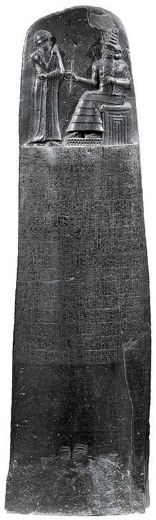 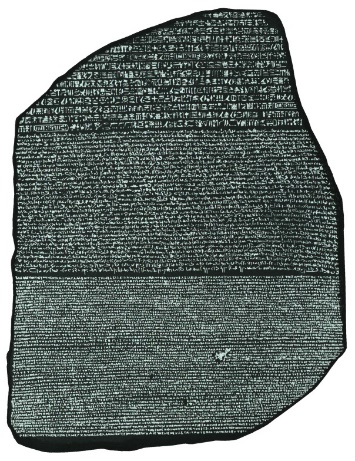 3. 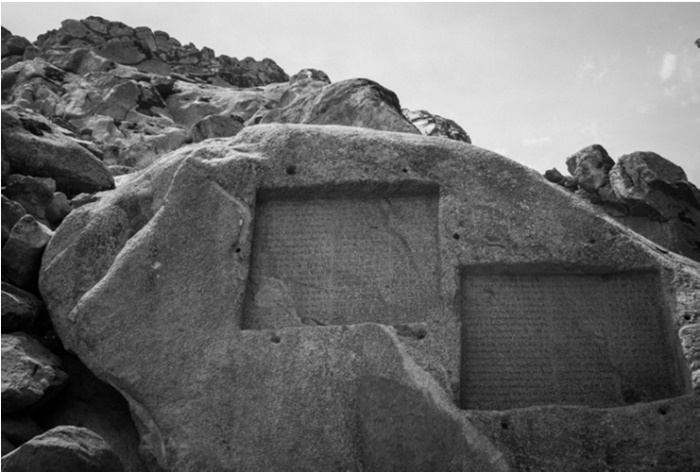 24.3. В 1822 году Шампольон воспользовался тем, что надписи на камне были сделаны на трёх языках, один из которых был хорошо известен учёным XIX века. Прежде всего он расшифровал царские имена, которые были выделены специальным символом.Надпись на каком из трёх языков, хорошо известном учёным того времени, помогла в расшифровке древнеегипетских иероглифов? Как называется особый символ, которым египтяне выделяли имя фараона? Какие два имени были выделены на камне, который изучал Шампольон?24.4 При помощи иероглифов, составляющих не менее 700 знаков, египтяне изображали предметы, глаголы, отвлечённые понятия.Как называется древнейший вид письма, который предшествовал созданию иероглифов? Какой другой вид письма был изобретён в Месопотамии?________________________________________________________________________________________________________________________________________________________________________________________________________________________________________________________________________________________________________________________________________________________________________________________________________________________________________________________________________________________________________________________________25. Внимательно рассмотрите карту и выполните задания.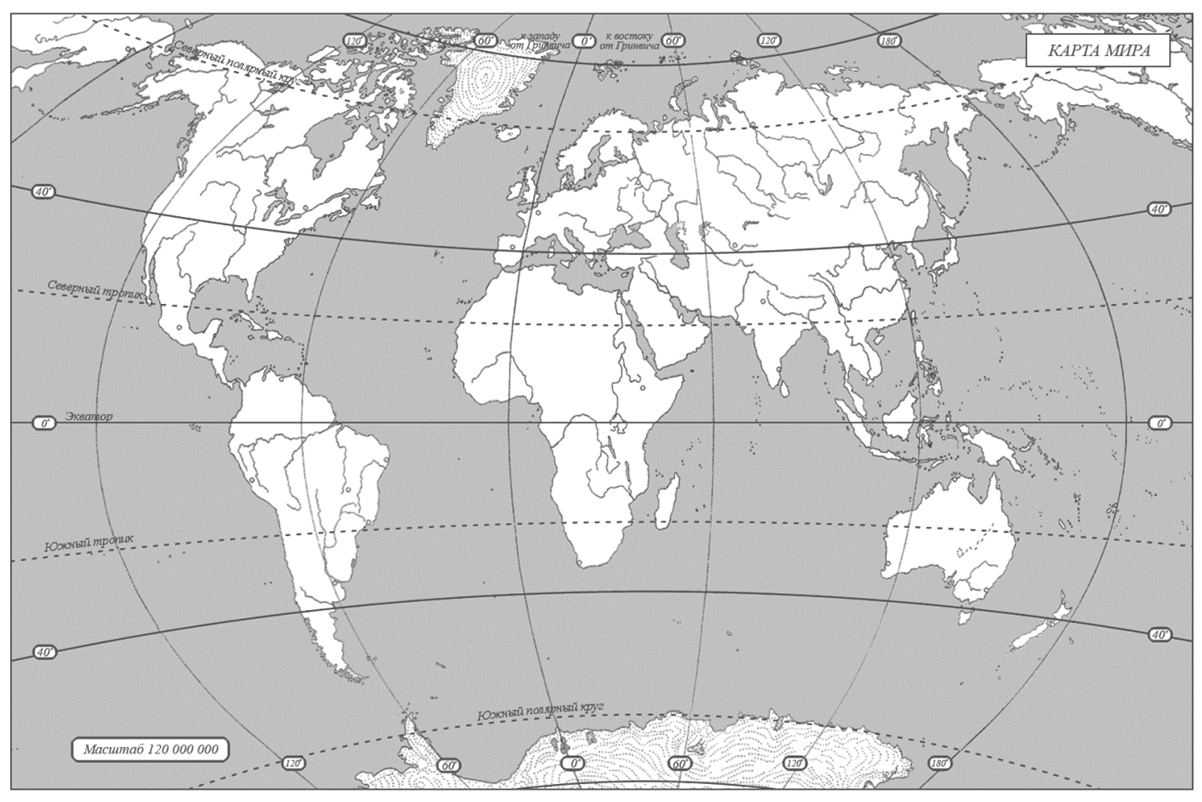 25.1. Заштрихуйте на карте район земледелия в Древнем Египте.25.2. Обведите на карте овалом область, где начала формироваться цивилизация Древнего Междуречья.25.3 Обозначьте на карте звёздочкой континент, где впервые были обнаружены останки «человека умелого».Рекомендуемая литератураАвдиев, В.И. История древнего востока. – М.: Рипол Классик, 2013.Аксёнова, М.Д. Энциклопедия для детей. Т. 1. Всемирная история. – М.: Аванта+, 2008.Виппер, Р.Ю. История Древнего мира / Р.Ю. Виппер. – Москва: Директ-Медиа, 2008.Всемирная история / Г.Б. Поляк, А.Н. Маркова, И.А. Андреева и др. – М.: Юнити-Дана, 2015.Захаров, А.О. История Древнего Востока. Курс лекций. – М.: НОЧУ ВПО «Институт стран Востока», Институт востоковедения РАН, 2016.История древнего мира. 5 класс. Атлас / под ред. Т.И. Мартынова, М.Г. Дзидзигури. – М.: Дрофа, 2019 (или любой другой школьный атлас по истории Древнего мира, подходящий по периоду и теме).ЗаключениеПоложения, изложенные в данной методической разработке будут приводиться в действие при работе с учащимися 5 класса на курсах «Юниор» очно-заочного обучения (с применением дистанционного образовательных технологий и электронного обучения). Материально-технические условия для их реализации имеются на базе Центра развития одаренности.Список литературыАвдиев, В.И. История древнего востока. – М.: Рипол Классик, 2013.Аксёнова, М.Д. Энциклопедия для детей. Т. 1. Всемирная история. – М.: Аванта+, 2008.Андреевская, Т.П. История древнего мира. 5 класс / Т.П. Андреевская, М.В. Белкин, Э.В. Ванина. – М.: Вентана-Граф, 2019.Артемов, В.В. История: учебник для студ. учреждений сред.проф. образования / В.В. Артемов, Ю.Н. Лубченков. – М.: Академия, 2014.Вигасин, А.А. История Древнего мира. 5 класс / А.А. Вигасин, Г.И. Годер, И.С. Свенцицкая. – М.: Просвещение, 2019.Виппер, Р.Ю. История Древнего мира / Р.Ю. Виппер. – Москва: Директ-Медиа, 2008.Всемирная история / Г.Б. Поляк, А.Н. Маркова, И.А. Андреева и др. – М.: Юнити-Дана, 2015.Захаров, А.О. История Древнего Востока. Курс лекций. – М.: НОЧУ ВПО «Институт стран Востока», Институт востоковедения РАН, 2016.Колпаков, С.В. Всеобщая история. История Древнего мира. 5 класс / С.В. Колпаков, Н.А. Селунская – М.: Дрофа, 2019.В заданиях 1-16 выберите только один правильный ответ.Ответ:Ответ:Ответ:Ответ:Ответ:Ответ:Ответ:Ответ:Ответ:Ответ:Ответ:Ответ:Ответ:Ответ:Ответ:Ответ:1) ТотА) Богиня плодородия и любви в Двуречье2) СинБ) Бог песчаных бурь и пустынь3) ИштарВ) Бог солнца4) СетГ) Бог мудрости5) Амон-РаД) Бог луны в Двуречье12345АБВГДЕЖ